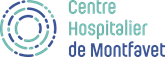 Avis de vacance de poste AUXILIAIRE DE PUERICULTURE 1 Poste à 100%Pôle Management Général et RessourcesUnité Crèche Pour faire acte de candidature :Merci de faire parvenir un CV et une lettre de motivation en indiquant la référence suivante : 34774A adresser au Secrétariat de la Direction des ressources humaines (ou par mail celine.pantel@ch-montfavet.fr) Visé par le Cadre Supérieur de Santé du Pôle d'origine.Diffusion Générale –  documents à afficher (dont 1 profil de poste) dans toutes les unités intra/extra hospitalières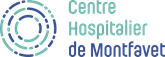 